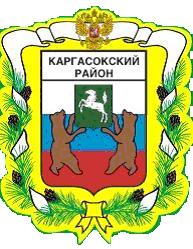 МУНИЦИПАЛЬНОЕ ОБРАЗОВАНИЕ «Каргасокский район»ТОМСКАЯ ОБЛАСТЬАДМИНИСТРАЦИЯ КАРГАСОКСКОГО РАЙОНАПОСТАНОВЛЕНИЕ15.12.2015                                                                                                                                        № 213с. КаргасокО внесении изменений в постановление Администрации Каргасокского района от 26.01.2009 № 7 «Об утверждении Положения об оплате труда руководителей, специалистов, служащих, рабочих, осуществляющих техническое обеспечение деятельности Администрации Каргасокского района  и  её  органов»В целях упорядочения оплаты труда работников Администрации Каргасокского района и ее органов Администрация Каргасокского района постановляет:1. Дополнить Положение об оплате труда руководителей, специалистов, служащих, технических работников, осуществляющих техническое обеспечение деятельности Администрации  Каргасокского района и ее органов (приложение к постановлению Администрации Каргасокского района от 26.01.2009 № 7 «Об утверждении Положения об оплате труда руководителей, специалистов, служащих, рабочих, осуществляющих техническое обеспечение деятельности Администрации Каргасокского района и её органов») пунктами 25 - 29 следующего содержания:«25. Если руководитель, специалист, служащий, рабочий, осуществляющий техническое обеспечение деятельности Администрации Каргасокского района и её органов, (далее также – работник) работает в штате Администрации Каргасокского района или её органа с начала календарного года, то в указанном календарном году материальная помощь выплачиваются:полностью ко времени предоставления основного оплачиваемого отпуска вместе с суммой оплаты данного отпуска, если ранее в течение указанного календарного года она ему не была выплачена в полном размере;полностью в последние десять дней указанного календарного года, если в течение указанного календарного года она ему не была выплачена в полном размере и он пребывал в штате Администрации Каргасокского района или её органа весь указанный календарный год;в день увольнения с работы пропорционально времени пребывания в штате Администрации Каргасокского района или её органа в течение календарного года, в котором состоялось указанное увольнение, если ранее в течение указанного календарного года она ему не была выплачена в полном размере.26. Если в календарный год начала работы в штате Администрации Каргасокского района или её органа работник не находился в трудовых отношениях с Администрацией Каргасокского района или её органом с начала указанного календарного года, то в указанный календарный год материальная помощь выплачиваются: ко времени предоставления основного оплачиваемого отпуска или в течение последних десяти дней данного календарного года - в размере, пропорциональном оставшейся части календарного года после начала трудовых отношений;в случае его увольнения в данном календарном году - в размере, пропорциональном части этого календарного года между началом трудовых отношений и увольнением.27. При применении пунктов 25 – 26 настоящего Положения временем пребывания в штате считаются, в том числе периоды, когда работник не выполнял свою трудовую функцию, но за ним сохранялась его должность.28. Материальная помощь и единовременная выплата не выплачиваются:в период, когда работник не выполняет свою трудовую функцию, но за ним сохраняется его должность;работникам, уволенным по основаниям, предусмотренным пунктами 3, 5 – 11 части 1 статьи 81 Трудового кодекса Российской Федерации.29. Полностью выплаченная муниципальному служащему за календарный год материальная помощь и единовременная выплата при его увольнении ранее истечения указанного календарного года удержанию не подлежит».2. Настоящее постановление вступает в силу со дня официального опубликования.Глава Каргасокского района                                                                                           А. П. АщеуловА.В.Меркулова 2 22 97